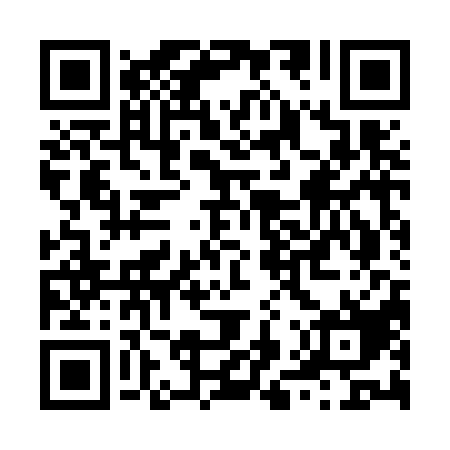 Prayer times for Bad Lauchstadt, GermanyWed 1 May 2024 - Fri 31 May 2024High Latitude Method: Angle Based RulePrayer Calculation Method: Muslim World LeagueAsar Calculation Method: ShafiPrayer times provided by https://www.salahtimes.comDateDayFajrSunriseDhuhrAsrMaghribIsha1Wed3:155:441:105:128:3610:542Thu3:125:421:095:138:3810:573Fri3:085:401:095:148:3911:004Sat3:045:391:095:148:4111:035Sun3:015:371:095:158:4211:076Mon2:575:351:095:168:4411:107Tue2:555:331:095:168:4611:138Wed2:545:321:095:178:4711:169Thu2:545:301:095:188:4911:1610Fri2:535:281:095:188:5011:1711Sat2:525:271:095:198:5211:1812Sun2:525:251:095:198:5311:1813Mon2:515:241:095:208:5511:1914Tue2:505:221:095:218:5611:2015Wed2:505:211:095:218:5811:2016Thu2:495:191:095:228:5911:2117Fri2:495:181:095:229:0111:2218Sat2:485:161:095:239:0211:2219Sun2:485:151:095:239:0411:2320Mon2:475:141:095:249:0511:2421Tue2:475:121:095:259:0711:2422Wed2:465:111:095:259:0811:2523Thu2:465:101:095:269:0911:2524Fri2:455:091:095:269:1111:2625Sat2:455:081:105:279:1211:2726Sun2:455:071:105:279:1311:2727Mon2:445:061:105:289:1411:2828Tue2:445:051:105:289:1611:2829Wed2:445:041:105:299:1711:2930Thu2:435:031:105:299:1811:3031Fri2:435:021:105:309:1911:30